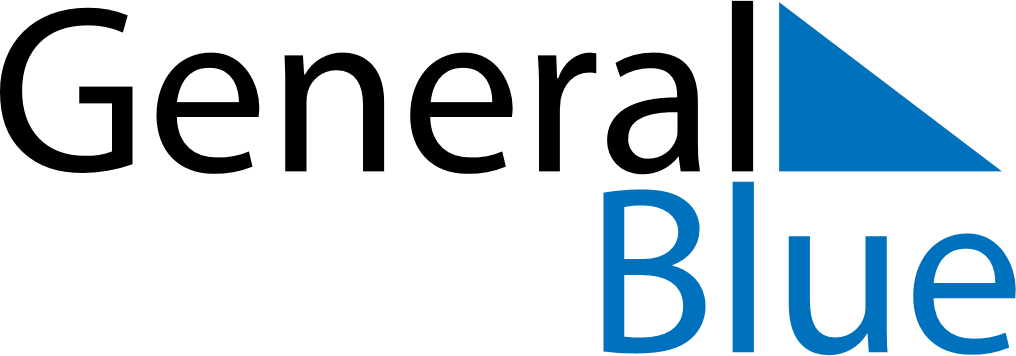 February 2026February 2026February 2026February 2026BoliviaBoliviaBoliviaSundayMondayTuesdayWednesdayThursdayFridayFridaySaturday12345667Feast of the Virgin of Candelaria891011121313141516171819202021Shrove MondayShrove Tuesday2223242526272728